Upcycling ProjectDUE: Basic Guidelines:Must be school appropriate Make a presentation or poster explaining the following: a. How and why this will help the environment and not contribute to more waste.b. Why is it important to have less waste in our environment?c. Explain the steps used to create it.d. Identify which parts are recycled and reused.e. What is the purpose/functionality of the product.f. Analyze how long the product will last (life cycle).g. Why you chose this project?The product needs to be at least 50% recycled or re-used materials with no new waste created.You may complete this individually or with a partner.  If completed with a partner, each person must complete a Collaborative Evaluation.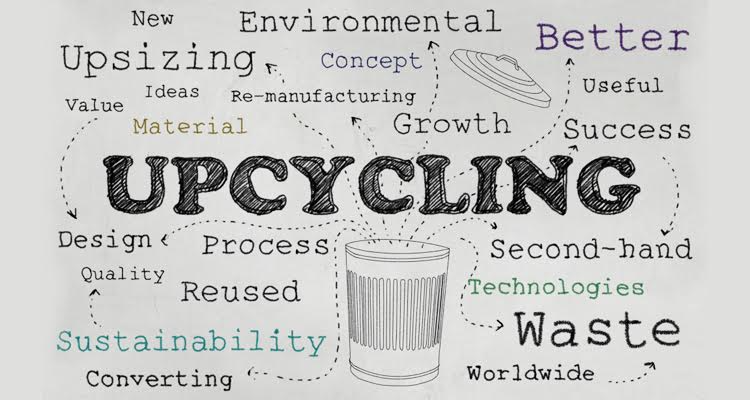 